1- Adı Soyadı:.............................................	2- Protokol No:....................................................................3- Cinsiyet:	Kadın (  )    Erkek ( )	4-Tarih:................................................................................5- İntihar Girişimi Saati:.............................	6- Acile Geliş Saati:.............................................................7- Adres-Telefon (hastanın):.........................................................................................................................................................................................................................................................................................................................Adres-Telefon (yakınının):............................................................................................................................................................................................................................................................................................................................8- Yaş:	15-24 (  )	25-34 (  )	35-49(  )	50-64 (  )	65+ ( )Medeni Durum: Evli ( ) Bekar ( ) Dul ( ) Boşanmış ( ) Nişanlı ( ) Ayrı Yaşıyor ( )Eğitim Durumu:Okur-yazar değil ( )		İlköğretim ( İlkokul-Ortaokul) ( )	Üniversite ( ) Okur-yazar (  )	Lise ( )	Bilinmiyor ( )İş Durumu:   Çalışıyor ( )	Çalışmıyor ( )	Ev Hanımı ( )	Öğrenci ( ) Bilinmiyor ( )12- Meslek: ...............................................................................................................................................................Daha Önceki İntihar Girişimleri:Kendisinde:  Var (  )  Yok ( ).	*( Var ise sayı belirtilecek)Ailesinde : Var ( ) Yok ( )Daha Önceki Psikiyatrik Tanı:Kendisinde:  Var (  )  Yok ( ).	*( Var ise tanı belirtilecek)Ailesinde   :  Var (  )  Yok ( ).	*( Var ise tanı belirtilecek)Son altı ay içinde psikiyatrik tedavi veya takip yapılmış mı:Evet ( ) ise tedavi şekli :...........................................................................................................................................Hayır ( )Uygulanan Tıbbi Tedavi Şekli :İlaç Tedavisi: Evet ( ) Hayır ( )Diğer : ..................................................................................................................................................................Psikiyatrik Konsültasyon Yapıldı mı?Evet (  )	Hayır (  )Medikal tedavi tamamlandıktan sonra hasta intihar girişimlerinden sorumlu acil çalışanına yönlendirilecektir.Formu Dolduran:	*Kriz Odası Sorumlusu:Adı – Soyadı:	Adı – Soyadı:Ünvanı:	Ünvanıİmza:	İmza:NOT: 1- Bu form doldurulurken gizlilik esaslarına uygun hareket ediniz.2- (*) Burayı, “Psikososyal Destek ve Krize Müdahale Programı” kapsamında pilot olarak belirlenen illerin pilot hastaneleri dışındaki hastanelerde “acil servis sorumlu hekimi” imzalayacaktır.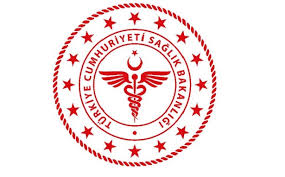 SAVUR PROF. DR. AZİZ SANCAR İLÇE DEVLET HASTANESİACİL SERVİS İNTİHAR GİRİŞİMLERİ BİLDİRİM FORMU SAVUR PROF. DR. AZİZ SANCAR İLÇE DEVLET HASTANESİACİL SERVİS İNTİHAR GİRİŞİMLERİ BİLDİRİM FORMU SAVUR PROF. DR. AZİZ SANCAR İLÇE DEVLET HASTANESİACİL SERVİS İNTİHAR GİRİŞİMLERİ BİLDİRİM FORMU SAVUR PROF. DR. AZİZ SANCAR İLÇE DEVLET HASTANESİACİL SERVİS İNTİHAR GİRİŞİMLERİ BİLDİRİM FORMU SAVUR PROF. DR. AZİZ SANCAR İLÇE DEVLET HASTANESİACİL SERVİS İNTİHAR GİRİŞİMLERİ BİLDİRİM FORMU SAVUR PROF. DR. AZİZ SANCAR İLÇE DEVLET HASTANESİACİL SERVİS İNTİHAR GİRİŞİMLERİ BİLDİRİM FORMU SAVUR PROF. DR. AZİZ SANCAR İLÇE DEVLET HASTANESİACİL SERVİS İNTİHAR GİRİŞİMLERİ BİLDİRİM FORMU SAVUR PROF. DR. AZİZ SANCAR İLÇE DEVLET HASTANESİACİL SERVİS İNTİHAR GİRİŞİMLERİ BİLDİRİM FORMU  KODUAS.FR.03YAYIN TARİHİ01.11.2018REVİZYON TARİHİ 01.01.2022REVİZYON NO01SAYFA SAYISI 0113- İntihar Şekli:İlaç-Toksik Madde ( )13- İntihar Şekli:İlaç-Toksik Madde ( )Kendini Asarak ( )Kendini Asarak ( )Suya Atlama ( )Tüp Gaz, Doğalgaz ( )Tüp Gaz, Doğalgaz ( )Kesici Aletle ( ) Yüksekten Atlama ( )Kesici Aletle ( ) Yüksekten Atlama ( )Ateşli Silahla ( ) Diğer ( )Ateşli Silahla ( ) Diğer ( )Yakma ( ) Bilinmiyor ( )Araç Altına Atlama ( )Araç Altına Atlama ( )14- İntihar Nedeni:14- İntihar Nedeni:Aile ( )Aile İçi Şiddet ( )Aile İçi Şiddet ( )Çocuklar ( )Ebeveyn Çatışmaları ( )	Ölüm/Kayıp ( )	Yalnızlık ( )Ebeveyn Çatışmaları ( )	Ölüm/Kayıp ( )	Yalnızlık ( )Ebeveyn Çatışmaları ( )	Ölüm/Kayıp ( )	Yalnızlık ( )Taciz ( )İletişim Sorunları ( )İletişim Sorunları ( )Tecavüz ( )Karşı Cinsle Sorunlar ( )	Cinsel Sorunlar ( ) Okul ( )Karşı Cinsle Sorunlar ( )	Cinsel Sorunlar ( ) Okul ( )Karşı Cinsle Sorunlar ( )	Cinsel Sorunlar ( ) Okul ( )İş ( )	Evsiz Kalma ( )İş ( )	Evsiz Kalma ( )İş ( )	Evsiz Kalma ( )Ekonomik ( )Gelişim Dönemi Sorunları ( )Gelişim Dönemi Sorunları ( )Sınav Kaygısı ( )Alkol ve Madde Bağımlılığı ( )Alkol ve Madde Bağımlılığı ( )Alkol ve Madde Bağımlılığı ( )Evlilik ( )Hastalık ( ) Süreğen Hastalık ( )Hastalık ( ) Süreğen Hastalık ( )Ruhsal Hastalık ( )